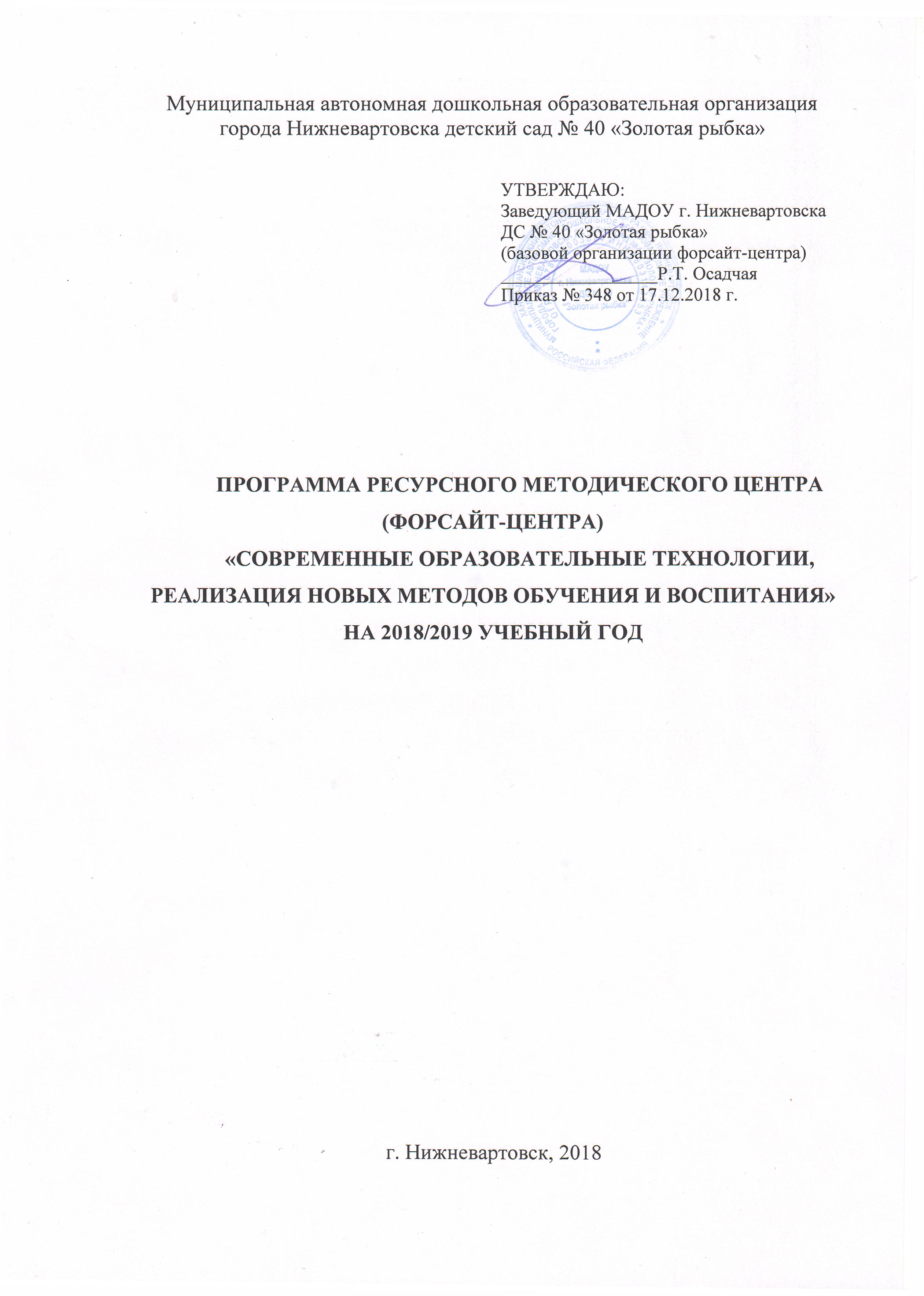 Пояснительная запискаАктуальность инженерно-техническое направление в детском саду строиться на интегрированных принципах, объединяет элементы игры и экспериментирования, предполагает формирование познавательных интересов и действий дошкольников в различных видах деятельности. (ФГОС ДО ст.1.4. п. 7).Современная ситуация развития образования характеризуется новыми требованиями к качеству образования всех без исключения обучающихся. В.В. Путин на заседании Совета по науке и образованию сказал: «Россия должна быть готовой конкурировать в сфере научных разработок и технологий и обеспечить себе суверенитет в этом вопросе. Речь идет не о самоизоляции, а о лидерстве в ключевых направлениях».Современный мир ставит перед образованием определённые задачи: учиться должно быть интересно, знание должно быть применимо на практике, обучение должно проходить в занимательной форме, и все это, непременно, должно принести хорошие плоды в будущем ребенка - высокооплачиваемую работу, самореализацию, высокие показатели интеллекта.В настоящее время наблюдается технологическая революция. Высокотехнологичные продукты и инновационные технологии становятся неотъемлемыми составляющими современного общества. В детских образовательных учреждениях, школах и институтах ведущее место начинает занимать робототехника, конструирование, моделирование и проектирование.Закон «Об образовании в РФ», федеральный государственный образовательный стандарт дошкольного образования (ФГОС ДО), Федеральная целевая программа «Концепция развития образования на 2016-2020 годы» и Стратегия развития воспитания до 2025 года утвердили новое направление в развитии образования РФ, целью которого является создание механизма устойчивого развития системы образования, обеспечение ее соответствия с вызовом ХХI века социальным и экономическим потребностям развития страны, запросам личности, общества, государства.Следовательно, перед руководителями различных структур встаёт вопрос: «А как это организовать?.. найти методы, средства и ресурсы для воспитания такой личности, которая была бы способна провести технологическую и техническую революцию в нашей стране и во всём цивилизованном мире».В связи с этим, создание комплекса условий в образовательных организациях является стратегической задачей государственной программы направленной на развитие интеллектуальных, инженерно-технических способностей в ходе познавательной деятельности дошкольников.Новизна состоит в создании механизма трансляции практического опыта, нацеленного на создание условий и развитие кадрового ресурса в вопросах внедрения современных образовательных технологий, реализации новых методов обучения и воспитания дошкольников XXI века.Целевая аудитория: педагогический состав работников дошкольных образовательных организаций, руководители (заместители руководителей) дошкольных образовательных организаций города в вопросах обновления содержания образования, студенты ВУЗов.Цель, задачи деятельности форсайт-центра «Современные образовательные технологии, реализация новых методов обучения и воспитания» на 2018–2019 учебный год (базовая организация: МАДОУ г. Нижневартовска ДС № 40 «Золотая рыбка»)Цель деятельности форсайт-центра: накопление новшеств и инициатив, приводящих к значительным изменениям содержания и качества дошкольного образования, объединение ресурсов системы образования по комплексу инновационных технологий, реализации новых методов обучения и воспитания, достижение взаимного соответствия функционирования ее частей.Форсайт-центр является муниципальным методическим учреждением, главными задачами которого являются:1. Методическая помощь педагогическим работникам образовательных организаций города по овладению современными образовательными технологиями.2. Реализация новых методов обучения и воспитания детей дошкольного возраста в рамках реализации инновационной STEAM-технологии: робототехника, технологии проектирования, логических и интеллектуальных игр.3. Создание условий для получения педагогическими работниками образовательных организаций города теоретических и практических навыков осуществления образовательной деятельности по формированию эффективной системы развития инженерно-технических и логико-математических способностей детей посредством инновационных технологий.4. Организация методического сопровождения индивидуальных практик педагогов, реализующих проектную деятельность; новых методов обучения и воспитания, образовательных технологий, обеспечивающих освоение воспитанниками базовых навыков и умений, повышение их мотивации к обучению и вовлеченности в образовательный процесс.5. Организация консультирования различных категорий педагогических работников и родителей по использованию новейших достижений в области образования, оперативному овладению передовым педагогическим опытом, новаторскими методами обучения и воспитания детей навыкам управления в условиях реализации STEAM-технологии в дошкольном образовании.6. Ознакомление педагогической общественности с результатами работы по современным образовательным технологиям, реализации новых методов обучения и воспитания через официальные сайты ОО.Порядок организации деятельности форсайт-центра «Современные образовательные технологии, реализация новых методов обучения и воспитания» на 2018–2019 учебный год (базовая организация: МАДОУ г. Нижневартовска ДС № 40 «Золотая рыбка»)3.1. Координацию деятельности форсайт-центра осуществляет департамент образования, организационно-методическое сопровождение – МАУ г. Нижневартовска «ЦРО».3.2. Деятельность форсайт-центра осуществляется в соответствии с Положением о форсайт-центре системы образования города Нижневартовска и настоящей Программой деятельности форсайт-центра, согласованной с департаментом образования.3.3. Руководство деятельностью форсайт-центра осуществляет руководитель – заведующий МАДОУ г. Нижневартовска детский сад №40 «Золотая рыбка».3.4. Для успешной реализации деятельности форсайт-центра в каждой образовательной организации созданы рабочие группы, в состав которых входят: заместители заведующего по ВМР (инновационной работе), методисты, воспитатели, и специалисты ДОУ.3.5. Функции руководителя форсайт-центра:формирует состав Совета форсайт-центра, возглавляет его работу;организует деятельность Совета форсайт-центра по разработке программы деятельности форсайт-центра, утверждает программу деятельности форсайт-центра;осуществляет контроль деятельности Совета форсайт-центра по реализации программы деятельности форсайт-центра;организует взаимодействие на уровне департамента образования, социальных партнеров.3.6. Функции Совета форсайт-центра:определение первостепенных проблем, существующих в образовательных организациях города по направлению деятельности форсайт-центра;поиск носителей положительного опыта по решению выявленных проблем из числа руководящих и педагогических работников образовательных организаций, специалистов средних профессиональных, высших учебных заведений, других учреждений и организаций-партнеров;отбор эффективных форм распространения выявленного положительного опыта;разработка и реализация программы деятельности форсайт-центра, плана работы по решению выявленных проблем;формирование списочного состава руководящих и педагогических работников – участников мероприятий в рамках реализации программы деятельности форсайт-центра; организация мероприятий по обобщению и распространению положительного опыта в управлении образовательными организациями, педагогического опыта;вовлечение в проведение мероприятий руководящих и педагогических работников других образовательных организаций, специалистов средних профессиональных, высших учебных заведений, других учреждений и организаций;организация мероприятий, направленных на освоение педагогическими работниками инновационных и современных образовательных технологий организации научно-технического творчества и учебно-исследовательской деятельности обучающихся, вовлечения обучающихся в продуктивную творческую деятельность, формирования у детей и подростков профессиональных компетентностей и практических навыков в специальных областях знаний;анализ реализации программы деятельности форсайт-центра.Содержание деятельности форсайт-центра «Современные образовательные технологии, реализация новых методов обучения и воспитания» на 2018–2019 учебный год (базовая организация: МАДОУ г. Нижневартовска ДС № 40 «Золотая рыбка»)Перспективные направления деятельности форсайт-центра: подготовка и проведение семинарских и практических мероприятий для педагогов и руководителей города, реализующих практику внедрения современных инновационных технологий;  организация методических консультаций по вопросам реализации современных инновационных технологий;  организация деятельности по апробации инновационных педагогических технологий, методик, моделей и проектов при организации образовательного процесса; информационное, методическое и консультационное сопровождение образовательного процесса для всех категорий потребителей услуг форсайт-центра; формирование банка современных инновационных технологий и методик; ознакомление руководящих и педагогических работников с новинками современной науки и практики на бумажных и электронных носителях.Форсайт-центр осуществляет свою деятельность через:мастер-классы,методические семинары,научно-практические конференции и круглые столы,методические консультации как групповые, так и индивидуальные,презентацию передового опыта,подготовку методических рекомендаций, буклетов,педагогические гостиные,подготовку опытных педагогов и специалистов для обмена опытом.Механизм реализации форсайт-центра «Современные образовательные технологии, реализация новых методов обучения и воспитания» на 2018–2019 учебный год (базовая организация: МАДОУ г. Нижневартовска ДС № 40 «Золотая рыбка»)Состав Совета форсайт-центра «Современные образовательные технологии, реализация новых методов обучения и воспитания» на 2018–2019 учебный год (базовая организация: МАДОУ г. Нижневартовска ДС № 40 «Золотая рыбка»)Куратор форсайт-центра: Лопухова Ольга Владимировна, методист МАУ г. Нижневартовска «Центр развития образования».Руководитель форсайт-центра: Осадчая Резида Тагировна, заведующий МАДОУ г. Нижневартовска детский сад №40 «Золотая рыбка».Ответственные за деятельность форсайт-центра:План работы форсайт-центра «Современные образовательные технологии, реализация новых методов обучения и воспитания» на 2018–2019 учебный год(базовая организация: МАДОУ г. Нижневартовска ДС № 40 «Золотая рыбка»)Дорожная карта «Творческий инновационный центр (лаборатория) по внедрению STEAM-технологиив дошкольном образовании»Площадка: МАДОУ города Нижневартовска детский сад №40 «Золотая рыбка»Дорожная карта «Проектная деятельность: реализация новых методов обучения и воспитания, образовательных технологий, обеспечивающих освоение обучающимися базовых навыков и умений, повышение их мотивации к обучению и вовлеченности в образовательный процесс»Площадка: МАДОУ города Нижневартовска детский сад №10 «Белочка»Дорожная карта «Формирование инженерно-технического мышления у детей дошкольного возраста»на 2018–2019 учебный годПлощадка: МБДОУ города Нижневартовска детский сад №62 «Журавушка»Дорожная карта «Развитие шахматного образования в дошкольных образовательных организациях»Площадка: МАДОУ города Нижневартовска детский сад №68 «Ромашка»Перспективы работы форсайт-центра «Современные образовательные технологии, реализация новых методов обучения и воспитания» на 2018–2019 учебный год (базовая организация: МАДОУ г. Нижневартовска ДС № 40 «Золотая рыбка»)1.	Пополнение информационного банка данных инновационных технологий по результатам реализации программы.2.	Предоставление программы на конкурс регионального и федерального уровней.№п/пНазваниеэтапаСрокиреализацииНазвание мероприятий этапов1Организационныйноябрь 2018 годформирование Совета форсайт-центра;анализ, имеющихся ресурсов для реализации Программы;определение первостепенных проблем, существующих в образовательных организациях по современным прогрессивным образовательным технологиям; выявление положительного опыта в рамках реализации инноваций;организация сотрудничества с образовательными организациями города, другими учреждениями и организациями-партнерами;разработка и реализация программы деятельности форсайт-центра, плана работы по решению выявленных проблем.2Деятельностныйдекабрь 2018 года – апрель 2019 годаформирование и апробация механизмов взаимодействия с образовательными организациями города, другими учреждениями и организациями-партнерами;апробация базового пакета документов инновационных технологий, реализация новых методов обучения и воспитания;формирование и деятельность проектно-исследовательских групп в городе по различным вопросам STEAM-технологии, проектной деятельности, инженерно-технического направления шахматного образования детей дошкольного возраста;реализация плана мероприятий, направленных на решение задач Программы;формирование информационных, диагностико-аналитических, мониторинговых банков в ходе реализации Программы в городе.3РефлексивныйМай – июнь 2019 годаобобщение и анализ результатов деятельности форсайт-центра по современным инновационным технологиям в дошкольных образовательных организациях города;выявление проблем, постановка новых задач, разработка новой Программы.№ФИОДолжность Место работыБорщ Светлана НиколаевнаЗаместитель заведующего по ВМР МАДОУ г. Нижневартовска ДС № 40 «Золотая рыбка»Абилова Наталья ЮрьевнаИ. о. заместителя заведующего по ВМРМАДОУ г. Нижневартовска ДС № 62 «Журавушка»Мухаметьянова Елена Юрьевна Заместитель заведующего по инновационной работеМАДОУ г. Нижневартовска ДС № 10 «Белочка»Хоменко Ольга ВалерьевнаЗаместитель заведующего по ВМРМАДОУ г. Нижневартовска ДС № 68 «Ромашка»№п/пМероприятияСроки проведенияФорма проведенияОтветственныеОжидаемые результатыОрганизационное обеспечениеОрганизационное обеспечениеОрганизационное обеспечениеОрганизационное обеспечениеОрганизационное обеспечениеОрганизационное обеспечение1Создать рабочую группу по реализации творческого инновационного центра (лаборатории) по внедрению STEAM- технологии в дошкольном образовании.Ноябрь 2018 г.Педагогический советЗаведующийПриказ о создании рабочей группы.2Создать условия для внедрения «STEAM-технологии с детьми старшего дошкольного возраста»:- документальное сопровождение внедрения технологии в образовательный процесс с детьми старшего дошкольного возраста;- анализ, адаптация и усовершенствование развивающей предметно-пространственной среды;- изучения кадрового потенциала;- работа с родителями.Ноябрь 2018 г.ЗаседаниеЗаведующийРабочая группа- дополнения в локальные нормативные акты- создана развивающая предметно-пространственная среда на 80%;- выявлены педагоги, готовые работать в рамках реализации «STEAM-технологии»;- охват 60% родительской общественности для сотрудничества в рамках реализации «STEAM-технологии».3Разработать и определить оптимальную модель организации воспитательно -образовательного процесса в рамках реализации «STEAM-технологии с детьми старшего дошкольного возраста»декабрь2018 г.Круглый столЗам. зав. по ВМР, методистМодель интеграции 5 образовательных областей в специфических видах детской деятельности.5Реализация и корректировка программы «Развитие научно-технического творчества детей старшего дошкольного возраста»ноябрь 2018 – май 2019 г. Образовательная деятельностьВоспитатели, педагог-психолог- наличие апробированного содержания программы;- структура календарно-тематического планирования;- кейс данных по психолого-педагогическим методикам;- увеличен показатель сформированности научно-технического творчества у детей старшего дошкольного возраста на 30%.6Организовать взаимодействие с ВУЗами г. Нижневартовска по практики студентов и оказанию научно-методической помощиЯнварь – апрель 2019 г.Партнёрское общениеЗаведующийОбеспечена преемственность образовательной цепочки: ДОУ-НОО-ВПО (Договор с ВУЗами)Информационное обеспечениеИнформационное обеспечениеИнформационное обеспечениеИнформационное обеспечениеИнформационное обеспечениеИнформационное обеспечение1Размещать информацию о ходе реализации программы «Развитие научно-технического творчества детей старшего дошкольного возраста» на сайте образовательного учреждения, ЦРОежемесячноФотоотчётВоспитатели, педагог-психологФункционирует постоянно пополняющая страничка официального сайта образовательной организации2Создать «Институт для родителей»еженедельно- группы в социальных сетях Viber, WhatsApp;- практикумыВоспитатели, педагог-психолог- повышена компетентность родителей по развитию научно-технического творчества у детей старшего дошкольного возраста на 60%3Презентация деятельности «Творческого инновационного центра (лаборатории) по внедрению STEAM-технологии в дошкольном образовании»Январь 2019 г.Заседание РМЦ для заместителей заведующихРабочая группа- распространён опыт работы на 45 дошкольных образовательных организацийКадровое обеспечениеКадровое обеспечениеКадровое обеспечениеКадровое обеспечениеКадровое обеспечениеКадровое обеспечение1Повышения квалификации управленческих кадров, воспитателей и специалистов ДОУ по вопросам формирования научно-технического творчества, организации исследовательской и проектной деятельности, через решение задач технической направленностиежемесячно- педагогические гостиные;- самообразо-вание;- открытые мероприятияРабочая группа- повышена компетентность управленческих кадров, воспитателей и специалистов ДОУ по развитию научно-технического творчества у детей старшего дошкольного возраста на 25%Материально-техническое обеспечениеМатериально-техническое обеспечениеМатериально-техническое обеспечениеМатериально-техническое обеспечениеМатериально-техническое обеспечениеМатериально-техническое обеспечение1Обогащение развивающей предметно-пространственной среды в соответствие с реализацией программы «Развитие научно-технического творчества детей старшего дошкольного возраста»1 раз в кварталАнализ развивающей предметно-пространственной средыВоспитателиПрезентация образовательных модулей2Укрепление материально-технической базы ДО По запросуРабота с поставщикамиЗаведующийЗам. зав. по ВМРЗам. зав. по АХР- создана развивающая предметно-пространственная среда на 95%.№ п/пМероприятия Примерные срокиОтветственные Форма проведенияФорма проведенияОжидаемый результат1«Системно-деятельностный подход – основа самостоятельного успешного усвоения обучающимися видов и способов деятельности» «Системно-деятельностный подход – основа самостоятельного успешного усвоения обучающимися видов и способов деятельности» «Системно-деятельностный подход – основа самостоятельного успешного усвоения обучающимися видов и способов деятельности» «Системно-деятельностный подход – основа самостоятельного успешного усвоения обучающимися видов и способов деятельности» «Системно-деятельностный подход – основа самостоятельного успешного усвоения обучающимися видов и способов деятельности» «Системно-деятельностный подход – основа самостоятельного успешного усвоения обучающимися видов и способов деятельности» «Системно-деятельностный подход: ориентация на результаты образования»Ноябрь 2018Мухаметьянова Е.Ю.,  зам. заведующего по ВМР МАДОУ  ДС №10 «Белочка» Мухаметьянова Е.Ю.,  зам. заведующего по ВМР МАДОУ  ДС №10 «Белочка» - Обеспечение преемственности между ФГОС ДО и ФГОС НОО;- успешное развитие дошкольника при целенаправленном использовании современных развивающих технологий«Особенности взаимодействия детей дошкольного возраста и взрослых при реализации системно-деятельностного подхода»Ноябрь 2018Хайдарова Марьям Сабировна, педагог-психолог МАДОУ ДС №10 «Белочка»Хайдарова Марьям Сабировна, педагог-психолог МАДОУ ДС №10 «Белочка»Мастер-класс- Обеспечение преемственности между ФГОС ДО и ФГОС НОО;- успешное развитие дошкольника при целенаправленном использовании современных развивающих технологий«Создание портфолио в процессе реализации индивидуальных образовательных маршрутов» Ноябрь 2018Старицина Вероника Михайловна, воспитатель МАДОУ ДС № 52 «Самолётик»Старицина Вероника Михайловна, воспитатель МАДОУ ДС № 52 «Самолётик»Мастер-класс- Обеспечение преемственности между ФГОС ДО и ФГОС НОО;- успешное развитие дошкольника при целенаправленном использовании современных развивающих технологий«Возможности ментальной арифметики для дошкольников» Ноябрь 2018Радюк Римма Александровна, воспитатель МАДОУ ДС №48 «Золотой петушок» Радюк Римма Александровна, воспитатель МАДОУ ДС №48 «Золотой петушок» Презентация опыта работы- Обеспечение преемственности между ФГОС ДО и ФГОС НОО;- успешное развитие дошкольника при целенаправленном использовании современных развивающих технологий«Портфолио дошкольника  «Учусь жить безопасно»  как способ формирования интереса к здоровому, безопасному образу жизни» Ноябрь 2018Ерошкина Алена Алексеевна, зам. заведующего по ВМР МАДОУ ДС №10 «Белочка» Ерошкина Алена Алексеевна, зам. заведующего по ВМР МАДОУ ДС №10 «Белочка» Презентация опыта работы- Обеспечение преемственности между ФГОС ДО и ФГОС НОО;- успешное развитие дошкольника при целенаправленном использовании современных развивающих технологий2«Детское проектирование и экспериментирование как  основа системно-деятельностного подхода к образованию» «Детское проектирование и экспериментирование как  основа системно-деятельностного подхода к образованию» «Детское проектирование и экспериментирование как  основа системно-деятельностного подхода к образованию» «Детское проектирование и экспериментирование как  основа системно-деятельностного подхода к образованию» «Детское проектирование и экспериментирование как  основа системно-деятельностного подхода к образованию» «Детское проектирование и экспериментирование как  основа системно-деятельностного подхода к образованию» «Системно-деятельностный подход как основа организации образовательного процесса в условиях реализации ФГОС ДО» Ноябрь 2018Мухаметьянова Е.Ю., заместитель заведующего по ВМР МАДОУ  ДС №10 «Белочка»Мухаметьянова Е.Ю., заместитель заведующего по ВМР МАДОУ  ДС №10 «Белочка»Практикум - организация образовательной деятельности на основе планирования совместной деятельности взрослого и ребенка;«Детское экспериментирование – основа поисково-исследовательской деятельности дошкольников»Ноябрь 2018Сушко Елена Александровна, воспитатель МАДОУ ДС №37 «Дружная семейка»Сушко Елена Александровна, воспитатель МАДОУ ДС №37 «Дружная семейка»Презентация опыта работы- организация образовательной деятельности на основе планирования совместной деятельности взрослого и ребенка;«Особенности детского проектирования и экспериментирования в ходе реализации НОД»Ноябрь 2018Волкова Елена Анатольевна, воспитатель МАДОУ ДС №10 «Белочка»Волкова Елена Анатольевна, воспитатель МАДОУ ДС №10 «Белочка»Мастер-класс- организация образовательной деятельности на основе планирования совместной деятельности взрослого и ребенка;«Детское проектирование через реализацию проекта «Чудо-огород»Ноябрь 2018Городнова Наталья Викторовна, воспитатель МАДОУ ДС №29 «Елочка»Городнова Наталья Викторовна, воспитатель МАДОУ ДС №29 «Елочка»Мастер-класс3Опыт реализации модели проектной и обучающе-исследовательской деятельности в соответствии с основной общеобразовательной программой ФГОС ДО в МАДОУ ДС №10 «Белочка»Опыт реализации модели проектной и обучающе-исследовательской деятельности в соответствии с основной общеобразовательной программой ФГОС ДО в МАДОУ ДС №10 «Белочка»Опыт реализации модели проектной и обучающе-исследовательской деятельности в соответствии с основной общеобразовательной программой ФГОС ДО в МАДОУ ДС №10 «Белочка»Опыт реализации модели проектной и обучающе-исследовательской деятельности в соответствии с основной общеобразовательной программой ФГОС ДО в МАДОУ ДС №10 «Белочка»Опыт реализации модели проектной и обучающе-исследовательской деятельности в соответствии с основной общеобразовательной программой ФГОС ДО в МАДОУ ДС №10 «Белочка»Опыт реализации модели проектной и обучающе-исследовательской деятельности в соответствии с основной общеобразовательной программой ФГОС ДО в МАДОУ ДС №10 «Белочка»Организация интегрированного развивающего пространства с позиции возможностей формирования ключевых компетентностей дошкольниковМартШарыпова М.А., заместитель заведующего по ВМРШарыпова М.А., заместитель заведующего по ВМРОчная презентация  РППС в группах- изучение детского исследования и экспериментирования  – истинно детской деятельности, и активное внедрение их в практику работы ДОУ;- обеспечение условий для построения единого образовательного пространства ДОУ на основе использования проектно-исследовательского метода, обеспечивающего успешность дошкольника-выпускника;- повышению уровня познавательного развития и предпосылок регулятивных УУД детей; - помощь педагогам при  включении родителей в экспериментально - исследовательскую деятельность в соответствии с познавательными интересами детей через использование активных и интерактивных форм и методов взаимодействия с семьями;- помощь педагогам в организации проектно-исследовательской деятельности, имеющей своей целью эффективную подготовку к школе детей с творчески-изобразительной одаренностьюОрганизация интегрированного развивающего пространства с позиции возможностей формирования ключевых компетентностей дошкольниковМартМухаметьянова Е.Ю., заместитель заведующего по ВМРМухаметьянова Е.Ю., заместитель заведующего по ВМРОчная презентация  РППС и МТО экспериментальной лаборатории - изучение детского исследования и экспериментирования  – истинно детской деятельности, и активное внедрение их в практику работы ДОУ;- обеспечение условий для построения единого образовательного пространства ДОУ на основе использования проектно-исследовательского метода, обеспечивающего успешность дошкольника-выпускника;- повышению уровня познавательного развития и предпосылок регулятивных УУД детей; - помощь педагогам при  включении родителей в экспериментально - исследовательскую деятельность в соответствии с познавательными интересами детей через использование активных и интерактивных форм и методов взаимодействия с семьями;- помощь педагогам в организации проектно-исследовательской деятельности, имеющей своей целью эффективную подготовку к школе детей с творчески-изобразительной одаренностьюОрганизация интегрированного развивающего пространства с позиции возможностей формирования ключевых компетентностей дошкольниковМартМухаметьянова Е.Ю., заместитель заведующего по ВМРМухаметьянова Е.Ю., заместитель заведующего по ВМРОчная презентация  выставки методических материалов и разработок педагогов МАДОУ ДС №10 «Белочка по опытно-исследовательской и проектной деятельности в рамках НОД и дополнительного образования- изучение детского исследования и экспериментирования  – истинно детской деятельности, и активное внедрение их в практику работы ДОУ;- обеспечение условий для построения единого образовательного пространства ДОУ на основе использования проектно-исследовательского метода, обеспечивающего успешность дошкольника-выпускника;- повышению уровня познавательного развития и предпосылок регулятивных УУД детей; - помощь педагогам при  включении родителей в экспериментально - исследовательскую деятельность в соответствии с познавательными интересами детей через использование активных и интерактивных форм и методов взаимодействия с семьями;- помощь педагогам в организации проектно-исследовательской деятельности, имеющей своей целью эффективную подготовку к школе детей с творчески-изобразительной одаренностьюОрганизация интегрированного развивающего пространства с позиции возможностей формирования ключевых компетентностей дошкольниковМартЩетинина О.Ю.,воспитатель МАДОУ ДС №10 «Белочка»Щетинина О.Ю.,воспитатель МАДОУ ДС №10 «Белочка»«Формирование начальных ключевых компетентностей дошкольников в процессе обучающего проектирования с использованием технологической карты»(открытый показ НОД)- изучение детского исследования и экспериментирования  – истинно детской деятельности, и активное внедрение их в практику работы ДОУ;- обеспечение условий для построения единого образовательного пространства ДОУ на основе использования проектно-исследовательского метода, обеспечивающего успешность дошкольника-выпускника;- повышению уровня познавательного развития и предпосылок регулятивных УУД детей; - помощь педагогам при  включении родителей в экспериментально - исследовательскую деятельность в соответствии с познавательными интересами детей через использование активных и интерактивных форм и методов взаимодействия с семьями;- помощь педагогам в организации проектно-исследовательской деятельности, имеющей своей целью эффективную подготовку к школе детей с творчески-изобразительной одаренностью«Модель организации исследовательской и экспериментальной деятельности интеллектуально одаренных детей»МартСамойлова Е.Л., воспитатель МАДОУ ДС №10 «Белочка»Самойлова Е.Л., воспитатель МАДОУ ДС №10 «Белочка»Семейное проектирование и экспериментирование (опыт работы в рамках клубно-лабораторной школы «Мой ребенок – Почемучка» для родителейи детей старшего дошкольного возраста (5-7 лет) с признаками интеллектуальной одаренности) – видеопрезентация заседания; мастер-класс- изучение детского исследования и экспериментирования  – истинно детской деятельности, и активное внедрение их в практику работы ДОУ;- обеспечение условий для построения единого образовательного пространства ДОУ на основе использования проектно-исследовательского метода, обеспечивающего успешность дошкольника-выпускника;- повышению уровня познавательного развития и предпосылок регулятивных УУД детей; - помощь педагогам при  включении родителей в экспериментально - исследовательскую деятельность в соответствии с познавательными интересами детей через использование активных и интерактивных форм и методов взаимодействия с семьями;- помощь педагогам в организации проектно-исследовательской деятельности, имеющей своей целью эффективную подготовку к школе детей с творчески-изобразительной одаренностью«Модель организации исследовательской и экспериментальной деятельности интеллектуально одаренных детей»МартБабаева Л.М., воспитатель МАДОУ ДС №10 «Белочка»Бабаева Л.М., воспитатель МАДОУ ДС №10 «Белочка»Опыт работы с творчески одаренными детьми старшего дошкольного возраста через использование проектно-исследовательского метода в изобразительной деятельности в рамках программы «Дошколенок: по ступенькам творчества» (мастер-класс или открытый показ занятия)- изучение детского исследования и экспериментирования  – истинно детской деятельности, и активное внедрение их в практику работы ДОУ;- обеспечение условий для построения единого образовательного пространства ДОУ на основе использования проектно-исследовательского метода, обеспечивающего успешность дошкольника-выпускника;- повышению уровня познавательного развития и предпосылок регулятивных УУД детей; - помощь педагогам при  включении родителей в экспериментально - исследовательскую деятельность в соответствии с познавательными интересами детей через использование активных и интерактивных форм и методов взаимодействия с семьями;- помощь педагогам в организации проектно-исследовательской деятельности, имеющей своей целью эффективную подготовку к школе детей с творчески-изобразительной одаренностью4Очный этап фестиваля «Страна Почемучек» среди обучающихся образовательных организаций в рамках реализации муниципальной программы «Развитие образования города Нижневартовска на 2015-2020 годы»Очный этап фестиваля «Страна Почемучек» среди обучающихся образовательных организаций в рамках реализации муниципальной программы «Развитие образования города Нижневартовска на 2015-2020 годы»Очный этап фестиваля «Страна Почемучек» среди обучающихся образовательных организаций в рамках реализации муниципальной программы «Развитие образования города Нижневартовска на 2015-2020 годы»Очный этап фестиваля «Страна Почемучек» среди обучающихся образовательных организаций в рамках реализации муниципальной программы «Развитие образования города Нижневартовска на 2015-2020 годы»Очный этап фестиваля «Страна Почемучек» среди обучающихся образовательных организаций в рамках реализации муниципальной программы «Развитие образования города Нижневартовска на 2015-2020 годы»Очный этап фестиваля «Страна Почемучек» среди обучающихся образовательных организаций в рамках реализации муниципальной программы «Развитие образования города Нижневартовска на 2015-2020 годы»«Лучший социальный проект дошкольника»АпрельМухаметьянова Е.Ю.,заместитель заведующего по ВМР МАДОУ  ДС №10 «Белочка»Мухаметьянова Е.Ю.,заместитель заведующего по ВМР МАДОУ  ДС №10 «Белочка»Защита проектных и исследовательских работ старших дошкольников и первоклассников- создание предпосылок и условий для развития познавательного и творческого потенциала, эстетического воспитания обучающихся дошкольного возраста и обучающихся 1-х классов общеобразовательных организаций города Нижневартовска;- стимулирование у обучающихся интереса к исследовательской и проектной деятельности как ведущих способов познания окружающего мира;- содействие развитию творческой и исследовательской активности обучающихся;- выявление и поощрение талантливых, творческих обучающихся;- содействие развитию инноваций в образовании, распространение лучшего педагогического опыта организации исследовательской и проектной деятельности с обучающимися«Лучший творческий проект дошкольника»АпрельМухаметьянова Е.Ю.,заместитель заведующего по ВМР МАДОУ  ДС №10 «Белочка»Мухаметьянова Е.Ю.,заместитель заведующего по ВМР МАДОУ  ДС №10 «Белочка»Защита проектных и исследовательских работ старших дошкольников и первоклассников- создание предпосылок и условий для развития познавательного и творческого потенциала, эстетического воспитания обучающихся дошкольного возраста и обучающихся 1-х классов общеобразовательных организаций города Нижневартовска;- стимулирование у обучающихся интереса к исследовательской и проектной деятельности как ведущих способов познания окружающего мира;- содействие развитию творческой и исследовательской активности обучающихся;- выявление и поощрение талантливых, творческих обучающихся;- содействие развитию инноваций в образовании, распространение лучшего педагогического опыта организации исследовательской и проектной деятельности с обучающимися«Лучший речевой проект дошкольника»АпрельМухаметьянова Е.Ю.,заместитель заведующего по ВМР МАДОУ  ДС №10 «Белочка»Мухаметьянова Е.Ю.,заместитель заведующего по ВМР МАДОУ  ДС №10 «Белочка»Защита проектных и исследовательских работ старших дошкольников и первоклассников- создание предпосылок и условий для развития познавательного и творческого потенциала, эстетического воспитания обучающихся дошкольного возраста и обучающихся 1-х классов общеобразовательных организаций города Нижневартовска;- стимулирование у обучающихся интереса к исследовательской и проектной деятельности как ведущих способов познания окружающего мира;- содействие развитию творческой и исследовательской активности обучающихся;- выявление и поощрение талантливых, творческих обучающихся;- содействие развитию инноваций в образовании, распространение лучшего педагогического опыта организации исследовательской и проектной деятельности с обучающимися«Лучший познавательный проект дошкольника»АпрельМухаметьянова Е.Ю.,заместитель заведующего по ВМР МАДОУ  ДС №10 «Белочка»Мухаметьянова Е.Ю.,заместитель заведующего по ВМР МАДОУ  ДС №10 «Белочка»Защита проектных и исследовательских работ старших дошкольников и первоклассников- создание предпосылок и условий для развития познавательного и творческого потенциала, эстетического воспитания обучающихся дошкольного возраста и обучающихся 1-х классов общеобразовательных организаций города Нижневартовска;- стимулирование у обучающихся интереса к исследовательской и проектной деятельности как ведущих способов познания окружающего мира;- содействие развитию творческой и исследовательской активности обучающихся;- выявление и поощрение талантливых, творческих обучающихся;- содействие развитию инноваций в образовании, распространение лучшего педагогического опыта организации исследовательской и проектной деятельности с обучающимися «Лучший социальный проект первоклассника – 2018»АпрельМухаметьянова Е.Ю.,заместитель заведующего по ВМР МАДОУ  ДС №10 «Белочка»Мухаметьянова Е.Ю.,заместитель заведующего по ВМР МАДОУ  ДС №10 «Белочка»Защита проектных и исследовательских работ старших дошкольников и первоклассников- создание предпосылок и условий для развития познавательного и творческого потенциала, эстетического воспитания обучающихся дошкольного возраста и обучающихся 1-х классов общеобразовательных организаций города Нижневартовска;- стимулирование у обучающихся интереса к исследовательской и проектной деятельности как ведущих способов познания окружающего мира;- содействие развитию творческой и исследовательской активности обучающихся;- выявление и поощрение талантливых, творческих обучающихся;- содействие развитию инноваций в образовании, распространение лучшего педагогического опыта организации исследовательской и проектной деятельности с обучающимися «Лучший творческий проект первоклассника – 2018»АпрельМухаметьянова Е.Ю.,заместитель заведующего по ВМР МАДОУ  ДС №10 «Белочка»Мухаметьянова Е.Ю.,заместитель заведующего по ВМР МАДОУ  ДС №10 «Белочка»Защита проектных и исследовательских работ старших дошкольников и первоклассников- создание предпосылок и условий для развития познавательного и творческого потенциала, эстетического воспитания обучающихся дошкольного возраста и обучающихся 1-х классов общеобразовательных организаций города Нижневартовска;- стимулирование у обучающихся интереса к исследовательской и проектной деятельности как ведущих способов познания окружающего мира;- содействие развитию творческой и исследовательской активности обучающихся;- выявление и поощрение талантливых, творческих обучающихся;- содействие развитию инноваций в образовании, распространение лучшего педагогического опыта организации исследовательской и проектной деятельности с обучающимися «Лучший речевой проект первоклассника – 2018»АпрельМухаметьянова Е.Ю.,заместитель заведующего по ВМР МАДОУ  ДС №10 «Белочка»Мухаметьянова Е.Ю.,заместитель заведующего по ВМР МАДОУ  ДС №10 «Белочка»Защита проектных и исследовательских работ старших дошкольников и первоклассников- создание предпосылок и условий для развития познавательного и творческого потенциала, эстетического воспитания обучающихся дошкольного возраста и обучающихся 1-х классов общеобразовательных организаций города Нижневартовска;- стимулирование у обучающихся интереса к исследовательской и проектной деятельности как ведущих способов познания окружающего мира;- содействие развитию творческой и исследовательской активности обучающихся;- выявление и поощрение талантливых, творческих обучающихся;- содействие развитию инноваций в образовании, распространение лучшего педагогического опыта организации исследовательской и проектной деятельности с обучающимися «Лучший познавательный проект дошкольника – 2018»АпрельМухаметьянова Е.Ю.,заместитель заведующего по ВМР МАДОУ  ДС №10 «Белочка»Мухаметьянова Е.Ю.,заместитель заведующего по ВМР МАДОУ  ДС №10 «Белочка»Защита проектных и исследовательских работ старших дошкольников и первоклассников- создание предпосылок и условий для развития познавательного и творческого потенциала, эстетического воспитания обучающихся дошкольного возраста и обучающихся 1-х классов общеобразовательных организаций города Нижневартовска;- стимулирование у обучающихся интереса к исследовательской и проектной деятельности как ведущих способов познания окружающего мира;- содействие развитию творческой и исследовательской активности обучающихся;- выявление и поощрение талантливых, творческих обучающихся;- содействие развитию инноваций в образовании, распространение лучшего педагогического опыта организации исследовательской и проектной деятельности с обучающимися№МероприятиеСроки исполненияОжидаемые результатыОтветственныеФормы отчетных документов1.Создание творческой группы педагоговноябрьРазработка стратегии развития проектной деятельности:выработка новых нестандартных решений, подбор материальной базы проекта, информационное, методическое сопровождение процессаМетодист  Распоряжение об утверждении творческой группы2.Создание и утверждение плана мероприятийноябрьПлан-график мероприятий проекта на 2018–2019 уч. г.Методист  План мероприятий3.Создание предметно-пространственной среды:- создание центров изобретательских задач в группах-пополнение центров экспериментирования- пополнение предметной среды мини-лабораторииВ течение учебного годаОбеспечение развития активной самостоятельной детской деятельности, развитие в ребенке интереса к исследованиям, открытиямВоспитатели групп Аналитическая справка4.Открытие программ дополнительного образования- «Мнемотехника»- «Малыши играют шахматы»ноябрьРасширение образовательных возможностей для воспитанников ДОЗаведующий МАДОУПрограммы дополнительного образования5.Мастер-класс для воспитателей «Моделирование игрового пространства в ДОУ с учетом интеграции образовательных»ноябрьПовышение эффективности обучения воспитанников в соответствии с требованиями ФГОС.Преображенская С.Г.Мультимедийная презентация 6.Проведение игровых, развивающих занятий с использование палочек Кюизенера, блоков Дьенеша, ТРИЗ в соответствии с возрастом детейВ течение учебного года Приобретение воспитанниками знаний, навыков и умений, интереса к техническим наукамВоспитатели групп План работы воспитателей7.Организация шахматного турнира среди воспитанников ДОУНоябрь Активизировать мыслительную деятельность, тренировать логическое мышление и память, наблюдательность, находчивость, смекалкуВоспитатели группФотоотчет  8Презентация: «Развитие интеллектуальных  способностей старших дошкольников посредством использования развивающих игр и головоломок» Ноябрь Развитие интеллектуальных способностей дошкольников посредством математической деятельностиШапиева А.В.Курманова Л.Я.Мультимедийная презентация9Мастер-класс «Образовательная робототехника»(совместно с социальными партнерами)ДекабрьВнедрение образовательной робототехники в пространстве ДОУ в соответствии с ФГОС ДОБУ «Нижневартов-ский социальный гуманитарный колледж» Мультимедийная презентация10Проведение совместных интерактивных занятий  (взаимопосещение групп) В течение учебного годаПриобретение детьми дополнительных знаний, расширение кругозораВоспитатели групп Фотоотчет11Оформление уголка для родителей «От любопытства к тяге к знаниям»В течение учебного годаПовышение  родительской компетентностиТворческая группаСтенд для родителей в группе12Проектная деятельностьВ течение года Развитие творческих и интеллектуальных способностей дошкольников, формирование естественнонаучных знаний,  развитие самостоятельности, инициативности, умения работать в командеВоспитатели, родители Защита проекта,  презентация13Размещение информации на сайте МАДОУЕжеме-сячноИнформационное сопровождение процессаМодератор сайтаФотоотчет в интернет-пространстве14Мастер-класс для педагогов «Палочки Кюизенера как полифункциональное дидактическое средство интеллектуального развития дошкольников»Декабрь Способствовать развитию мелкой моторики рук, интеллектуальному и творческому развитию, тренировке воображения, памяти и мышленияСарыева Х.ВМультимедийная презентация15Презентация: «Блоки Дьенеша как универсальное средство развития познавательной активности у детей дошкольного возраста» Декабрь Формирование представлений о таких понятиях, как алгоритм и кодирование информации. Зелинская О.М.Мультимедийная презентация16Мастер-класс для педагогов «Обучение игре в шахматы старших дошкольников как средство развития познавательного интереса»Январь Изучить возможности и пути использования шахмат в работе по развитию познавательного интереса и активности у старших дошкольников Абилова Н.Ю.Мультимедийная презентация17 Презентация: «Развитие конструктивного математического мышления у старших дошкольников с использованием ЛЕГО-конструирования»Январь Формирование математических способностей и познавательной активности посредством образовательных конструктов у дошкольников Иванова Е.С.Мультимедийная презентация18 Неделя науки и творчестваФевраль Развитие у детей познавательной активности, любознательности, стремления к самостоятельному познанию и размышлению, расширение форм взаимодействия с родителямиТворческая группаФотоотчет, аналитическая справка19Неделя педагогического мастерства, проведение открытых занятий с использование ТРИЗ, палочек Кюизенера, блоков Дьенеша, развивающих игр Воскобовича, Лего-конструирования и т.д. ФевральОбмен опытом работыВоспитатели, специалисты ДОУКонспекты занятий20Мастер-класс для педагогов «Познавательное развитие детей дошкольного возраста через использование интерактивных игр» Март Повышение ИКТ-компетентности педагогов ДОУ через создание интерактивной дидактической игры для детей дошкольного возрастаБородина Н.Е.Мультимедийная презентация21Презентация: «Технология кейсов в работе с родителями»Апрель Создание условий для профессионального общения педагогов с родителями Пустовитова О.К.Мультимедийная презентация22Организация шахматного турнира среди всех участников образовательных отношений АпрельАктивизировать мыслительную деятельность, тренировать логическое мышление и память, наблюдательность, находчивость, смекалкуВоспитатели, дети, родителиФотоотчет  23Педагогическая гостиная «Инженерия – новые возможности и достижения»МайПодведение итогов, обобщение приобретенного опытаТворческая группаПротокол собрания, формирования общего банка данных№ п/пНаименование мероприятияСроки проведенияОтветственные Результат Организационно-подготовительный этапОрганизационно-подготовительный этапОрганизационно-подготовительный этапОрганизационно-подготовительный этапОрганизационно-подготовительный этап1.1.Издание организационно-распорядительных документов о создании рабочей группы Форсайт центра по направлению «Развитие шахматного образования в дошкольных образовательных организациях», положения о работе Форсайт центра2018 годЗаведующий ДОУ Т.Н. ГрадюкНаличие локальных организационно-распорядительных документов   1.2.Разработка проекта  по теме «Шахматы в детском саду – эффективная модель развития интеллектуальных способностей детей дошкольного возраста», программы деятельности по реализации проекта2018 годЗам. зав. по ВМРХоменко О.В., Рабочая группаНаличие плана действий по реализации направления «Развитие шахматного образования в дошкольных образовательных учреждениях города»1.3.Заключение договоров о сотрудничестве, составление планов совместной деятельности с социальными партнерами:городским Шахматным центром, школа №12, гимназия №2, школа №22 https://vk.com/chessnv  2018 годзам. зав. по ВМР Хоменко О.В.Обеспечение преемственности в работе по развитию шахматного образования   дошкольных учреждений и социальными партнерами   1.4.Совершенствование материальной базы ДОУ по развитию шахматного образования. Приобретение интерактивных образовательных ресурсов по обучению детей игре в шахматы.  2018-2019 годЗаведующий ДОУ Т.Н. ГрадюкУкрепление материально-технической базы  по развитию  шахматного образования1.5.Приобретение программно-методического комплекта «Феникс» (шахматы для дошкольников), отвечающего требованиям ФГОС ДО2018-2019 годЗаведующий ДОУ Т.Н. ГрадюкНаличие программно-методического обеспечения по развитию шахматного образования, отвечающего требованиям ФГОС ДО1.6.Создание и ведение страницы  о деятельности форсайт центра по направлению «Развитие шахматного образования» на официальном сайте ДОУ2018-2019 годОтветственный за ведение сайта в ДОУ Герлиц Е.Л.Создание  и ведение вкладки  на сайте ДОУ «Шахматное образование»Обеспечение открытости внедрения шахматного образования1.7.Создание и ведение электронной газеты для родителей «Шахматное  обозрение»2019г.Зам. зав. по ВМРХоменко О.В., Рабочая группаСоздание единого образовательного  пространства  ДОУ и семей воспитанников по шахматному образованию дошкольников2 Этап педагогического  проектирования2 Этап педагогического  проектирования2 Этап педагогического  проектирования2 Этап педагогического  проектирования2 Этап педагогического  проектирования2.1.Разработка перспективного плана по обучению детей первоначальным умениям игры в шахматы на основе парциальной программы «Феникс»2018 годРабочая группа Включение  в образовательную программу ДОУ содержания  работы по шахматному образованию  в часть, формируемой  участниками образовательных отношений (внутрисадовый компонент)2.2.Составление опросников для педагогов и родителей по выявлению уровня владения умения игры в шахматы, роли шахматной игры в развитии дошкольников. 2018 годРабочая группа Оценка степени владения умения игры в шахматы2.3.Составление плана взаимодействия с родительской общественностью с использованием современных активных форм в рамках работы шахматной игротеки для детей и родителей «Уроки шахматного сыщика»2018 годРабочая группа Создание единого образовательного  пространства  семей воспитанников по шахматному образованию дошкольников2.4.Составление плана обучающих семинаров «Шахматный всеобуч»  по обучению педагогов игре в шахматы,  технологиям  обучения дошкольников игре в шахматы2018 годРабочая группа Создание постоянно действующего педагогического сообщества  «Шахматный всеобуч»2.5.Разработка сценариев организации и проведения олимпиады для дошкольников,  фестиваля-конкурса  «Юный шахматист»2018 годРабочая группа Наличие методического обеспечения 3 этап. Организация и проведение мероприятий3 этап. Организация и проведение мероприятий3 этап. Организация и проведение мероприятий3 этап. Организация и проведение мероприятий3 этап. Организация и проведение мероприятий3.1.Организация и проведение обучающих семинаров «Шахматный всеобуч»  по обучению педагогов игре в шахматы,  технологиям  обучения дошкольников игре в шахматы с привлечением социальных партнеров 2019 годЗам. зав. по ВМР, Рабочая группаРост профессионального мастерства педагогов по умению играть в шахматы  3.2.Организация круглых столов, мастер-классов по обучению педагогов методике обучения дошкольников игре в шахматы, в том числе с использованием интерактивных образовательных ресурсов (обмен опыта педагогов дошкольных образовательных учреждений)2019 годЗам. зав. по ВМР,рабочая группа форсайт-центра, педагоги дошкольных образовательных учреждений города Оказание методической, консультационной поддержки образовательным организациям по вопросу развития шахматного образованияРост профессионального мастерства педагогов   по владению методиками обучения дошкольников игре в шахматы3.3.Регистрация и участие в работе в профессиональной ассоциации  по шахматам в формате клуба сетевого сообщества  «Школлеги»2019 год.Зам. зав. по ВМР, педагоги ДОУОбеспечение сетевого взаимодействия по представлению опыта работы  по развитию шахматного образования  3.4.Создание   банка идей (методической копилки из опыта и практики) по шахматному образованию для педагогов, в  том числе в электронном формате.2019 годЗам. зав. по ВМР, Рабочая группаСоздание сборника методических материалов по шахматному образованию3.5.Реализация в рамках образовательной программыперспективного плана по обучению детей первоначальным умениям игры в шахматы на основе парциальной программы «Феникс»2019 годЗам. зав. по ВМР, воспитатели групп старшего возрастаДети проявляют устойчивый интерес к игре в шахматы;у детей  сформированы  умения приемов игры в шахматы;будет обеспечена положительная динамика сформированности интеллектуальных умений у детей старшего дошкольного возраста3.6.Организация работы  игротеки для детей и родителей «Уроки шахматного сыщика»2019 годРуководитель игротеки Популяризация шахматного образования среди детей и родителей, вовлечение родителей в совместные мероприятия 3.7.Организация выставок творческих работ  «Шахматная страна»(рисунки, поделки на шахматную тему)2019 годЗам. зав. по ВМР, воспитатели групп старшего возрастаПопуляризация шахматного образования среди детей и родителей, вовлечение родителей в совместные мероприятия3.8.Организация соревнований по шахматам среди воспитанников дошкольных образовательных организаций – Фестиваль «Юный шахматист» 2019 годЗам. зав. по ВМР, Рабочая группаПопуляризация шахмат среди детей, выявление одаренных детей3.9.Организация и проведение  олимпиады по шахматам  «Шахматная задача»2019 годЗам. зав. по ВМР, Рабочая группаПопуляризация шахмат среди детей, выявление одаренных детей3.10.Организация и проведение соревнований по шахматам среди педагогов2019 годЗам. зав. по ВМР, Рабочая группаРост профессионального мастерства педагогов3.11. Участие в региональной конференции «Шахматы как инновационный учебный предмет в системе образования Югры»2019 г.Зам. зав. по ВМР, Рабочая группаРост профессионального мастерства педагогов4 Аналитический этап (рефлексивный)4 Аналитический этап (рефлексивный)4 Аналитический этап (рефлексивный)4 Аналитический этап (рефлексивный)4 Аналитический этап (рефлексивный)4.1.Проведение мониторинга оценки качества шахматного образования  воспитанников2019 г.Зам. зав. по ВМР, воспитатели групп старшего возрастаАналитическая справка4.2.Проведение мониторинга уровня подготовки педагогов по шахматному образованию2019 г.Зам. зав. по ВМР, Рабочая группаАналитическая справка4.3.Оценка степени удовлетворенности родителей степенью вовлеченности в  совместные мероприятия по развитию шахматного образования 2019 г.Зам. зав. по ВМР, Рабочая группаАналитическая справка4.4.Анализ полученных данных, их систематизация, сопоставление с прогностическими результатами, теоретическое осмысление полученных результатов с выходом на перспективу дальнейшей работы 2019 г.Зам. зав. по ВМР, Рабочая группаАналитическая справка, публичный доклад 4.5.Обобщение и распространение   опыта по развитию шахматного образования2019 г.Зам. зав. по ВМР, Рабочая группаПредставление опыта работы  по развитию шахматного образования   